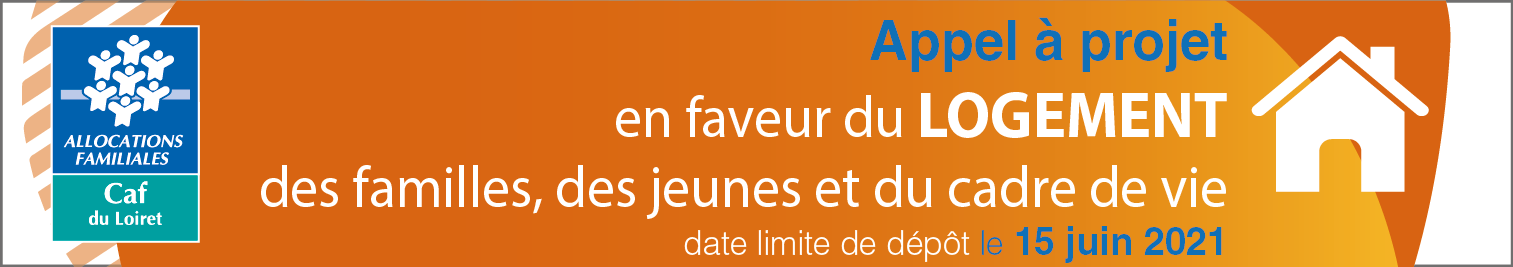 ANNEXESRappel : Le montant total des financements accordés par la branche Famille ne peut excéder 80 % du coût total annuel de fonctionnement d’une structure ou d’un service.L’ensemble des recettes (financements octroyés par la branche Famille intégrant le complément « publics et territoires », les participations familiales et les autres subventions), ne peut excéder 100 % du coût annuel de fonctionnement de l’action.Fait à	Le Fonction, cachet et signatureIndiquer le nom des organismes sollicités ainsi que le montant de l’aide escomptéeet joindre une copie des demandes ou des réponses obtenuesFait à                                         Le                                                  									       Fonction, cachet et signatureListe des pièces justificatives à fournirPrésentation synthétique du projetIntitulé du projetIdentification du porteur du projet et des partenaires associées Domaine concerne par le projetCréation habitat « alternatifs »                                            Intergénérationnel                             Solidaire       Partagé       Adapté       Autre Création mise en relation offre et demande de logementPrincipaux objectifs du projet Description des actions et moyens mis en œuvreCalendrier de réalisation du projet Publics visés Jeunes adultes (-30 ans)  Adultes isolés  Ménages sans enfant   Ménage avec enfant   Seniors (+ de 60 ans)  Personnes en situation de handicap Types d’occupation des logements concernés par le projet Location  Colocation  Intermédiation locative  Sous location Autre, précisezTerritoire du projetNom de la / des communes concernées : Urbain /  Qpv : (précisez numéro du Qpv)  Rural /  Zrr  Autre, précisez :Quels sont les résultats attendus du projet (quantitatif/ qualitatif) ?Quels sont les indicateurs d’évaluation retenus pour mesurer les résultats du projetBudget prévisionnel et financement du projet par la Caf et demande au titre du FPTBudget total prévisionnel du projet :             €Montant demandé au titre du FPT :             €(max 80% du budget total du projet)  ingénierie / fonctionnementOU investissementIdentification des partenaires financiers du projetPlan de financement prévisionnelFonctionnementPlan de financement prévisionnelFonctionnementPlan de financement prévisionnelFonctionnementPlan de financement prévisionnelFonctionnementDEPENSES DEPENSES RECETTESRECETTES60 Achat €7061 Participations usagers€6061 Fourn non stockable eau énergie€70882 Recettes en atténuation€6063 Fourn entretien et petit équipt€741 Etat€6064 Fourn administrative éducative€742 Région€60680 Autres matières et fournitures€743 Département€61 Services extérieurs €744 Commune€62 Autres services extérieurs€746 Caf €63 Impôts, taxes et versements€748 Autres subventions€64 Charges du personnel€76 Produits financiers65 Divers (frais de siège)77 Produits exceptionnels€66 Charges financières €67 Charges exceptionnelles €68 Dotations  €TOTAL €TOTAL €Plan de financement prévisionnelInvestissementLe plan de financement doit être équilibré, présenté en HT pour les collectivités territoriales et TTC pour les associations et entreprisesPlan de financement prévisionnelInvestissementLe plan de financement doit être équilibré, présenté en HT pour les collectivités territoriales et TTC pour les associations et entreprisesPlan de financement prévisionnelInvestissementLe plan de financement doit être équilibré, présenté en HT pour les collectivités territoriales et TTC pour les associations et entreprisesPlan de financement prévisionnelInvestissementLe plan de financement doit être équilibré, présenté en HT pour les collectivités territoriales et TTC pour les associations et entreprisesPlan de financement prévisionnelInvestissementLe plan de financement doit être équilibré, présenté en HT pour les collectivités territoriales et TTC pour les associations et entreprisesCOUTCOUTCOUTFINANCEMENTFINANCEMENT€HTpour les collectivités€ TTCpour les associations et entreprisesTravauxApport du demandeurEquipementSubvention EtatSubvention RégionSubvention DépartementSubvention Collectivités locales(A préciser)Subvention CafTOTALTOTALCollectivités territoriales - établissements publicsNuméro SIREN / SIRETRIBArrêté préfectoral portant création d’un EPCI détaillant le champ de compétenceStatuts pour les établissements publics de coopération intercommunale (détaillant les champs de compétences)AssociationsNuméro SIREN / SIRETRIBRécépissé de déclaration en préfecture ou publication au J.O.StatutsListe actualisée des membres du BureauComptes financiers : résultats et bilan relatifs à l'année précédant la demande (si l'association existant en N-1)     + budget prévisionnel de l'exercice en coursEntreprisesNuméro SIREN / SIRETRIBStatutsExtrait K bis délivré par le greffe du tribunal de commerce, daté de moins de 3 moisComptes financiers : résultats et bilan relatifs à l'année précédant la demande (si l'entreprise existant en N-1)